О досрочном прекращении полномочий главыЯльчикского района – председателяСобрания депутатов Яльчикского районаВ соответствии со ст.36 Федерального закона от 06.10.2003г №131-ФЗ «Об общих принципах организации местного самоуправления в Российской Федерации», Уставом Яльчикского района Чувашской Республики, на основании личного заявления Сядукова Вячеслава Васильевича от 16 ноября 2020 года Собрание  депутатов  Яльчикского района Чувашской Республики р е ш и л о:1.Прекратить досрочно полномочия главы Яльчикского района – председателя Собрания депутатов Яльчикского района Чувашской Республики седьмого созыва Сядукова Вячеслава Васильевича в связи с отставкой по собственному желанию 24 ноября 2020 года.2. Настоящее решение вступает в силу со дня его принятия.Заместитель председателя СобранияДепутатов Яльчикского районаЧувашской Республики                                                                В.С. Рахмуллин			 Чёваш РеспубликиЕлч.к район.Елч.к райондепутатсен Пухёв.	ЙЫШЁНУ	  2020=? ноябр.н 24-м.ш. №5/1-с     Елч.к ял.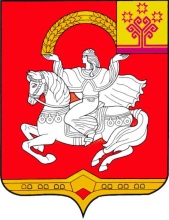 Чувашская  РеспубликаЯльчикский районСобрание депутатовЯльчикского районаРЕШЕНИЕ      « 24 » ноября  2020г. №5/1-с  село Яльчики